A c h t u n g !Um Verwechslungen und unnötiges Suchen zu vermeiden, bitten wir Sie alle Lernmittel mit dem Namen Ihres Kindes zu kennzeichnen. Auch jeden einzelnen Stift!  Achten Sie darauf, dass der Name auch für Schulanfänger gut lesbar geschrieben und gut sichtbar (außen und rechts oben) angebracht ist. Wir freuen uns schon auf die gemeinsame Zeit!MATERIALLISTE  1. Schuljahr    		   		      Grundschule Ober-Olm, Mai 2022Liebe Eltern,Ihre Kinder benötigen im 1. Schuljahr folgende Lernmittel:MathematikSchnellhefter blauRechenheft DIN A5 Lineatur 7 (große Kästchen) mit blauem UmschlagDeutschSchnellhefter rot2 Hefte ohne Linien DIN A4 mit durchsichtigem UmschlagHeft ohne Linien DIN A4 mit rotem UmschlagHeft mit Linien DIN A4 (Lineatur 1. Klasse) Heft DIN A5 (abwechselnd 1 Seite frei/1 Seite Lineatur 1. Klasse, als Geschichtenheft)SachunterrichtHeft ohne Linien DIN A4, 40 Seiten (dick) mit grünem UmschlagMusikHeft DIN A4 ohne Linien mit gelbem Umschlag, 40 Seiten (dick)EnglischHeft DIN A4 ohne Linien mit lila Umschlag, 40 Seiten (dick)Religion/EthikHeft ohne Linien DIN A4 mit rosafarbenem Umschlag, 40 Seiten (dick)Kunst Deckfarbkasten, einlagig (z.B. von Pelikan oder Farber-Castell) und je 3-4 verschiedene Borsten- und HaarpinselMalkittel (z.B. altes Hemd)Zeichenblock DIN A3Sammelmappe DIN A3 SonstigesSchnellhefter schwarzSchnellhefter weißEckspanner gelb (als Postmappe)Ablagefach (Bitte stapelbar, da die Fächer aller Kinder aufeinander gestellt werden müssen!)Wachsmalstiftepersönlich gestaltete Dose (z.B. von Cappuccino) mit 3 Klebestiften (bitte Markenprodukt), einem Flüssigkleber und einer guten BastelschereSpitzer mit Behälter mit großer und kleiner Öffnung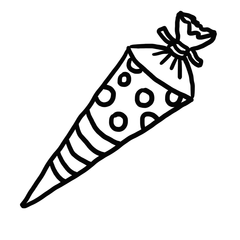 4 Fotos vom Gesicht Ihres Kindes (ungefähr in Größe eines Passfotos)Turnbeutel (mit T-Shirt, Hose und Turnschuhen mit heller Sohle)Klickdose für Spielgeld o.ä.Kopfhörer mit Kabel für eine I-Pad-Nutzung1 (3,5 mm Klinkenanschluss)Mäppchen2 dünne und 1 dicker  Bleistift dicke Buntstifte (keine Filzstifte!)1 guten Radiergummikleines LinealFolienstift (wasserlöslich)